                                                              РЕШЕНИЕ (ПРОЕКТ)____________2023г.                             с. Калинино                                      №_____О внесении изменений в Решение Совета депутатов Калининского сельсоветаот 19.12.13г. № 58«Об утверждении Положения о бюджетном процессе в муниципальном образовании Калининский сельсовет»                                        (с последующими изменениями)	В соответствии с Бюджетным кодексом Российской Федерации, Федеральным законом от 06.10.2003г. № 131-ФЗ «Об общих принципах организации местного самоуправления в Российской Федерации», Устава муниципального образования Калининский сельсовет и в целях определения правовых основ, содержания и механизма осуществления бюджетного процесса в муниципальном образовании Калининский сельсовет, установления основ формирования доходов, осуществления расходов местного бюджета, Совет депутатов Калининского сельсовета,РЕШИЛ:1.Внести изменения в Положение о бюджетном процессе в муниципальном образовании Калининский сельсовет (далее по тексту Положение) Пункт 3 статьи 10 главы 3 Положения  дополнить новым подпунктом  следующего содержания:«-документах, определяющие цели национального развития Российской Федерации и направления деятельности органов публичной власти по их достижению.».2.Настоящее  решение вступает в силу со дня его  подписания и подлежит размещению в сети интернет на сайте поселения.Глава Калининского сельсовета                          			И.А.Сажин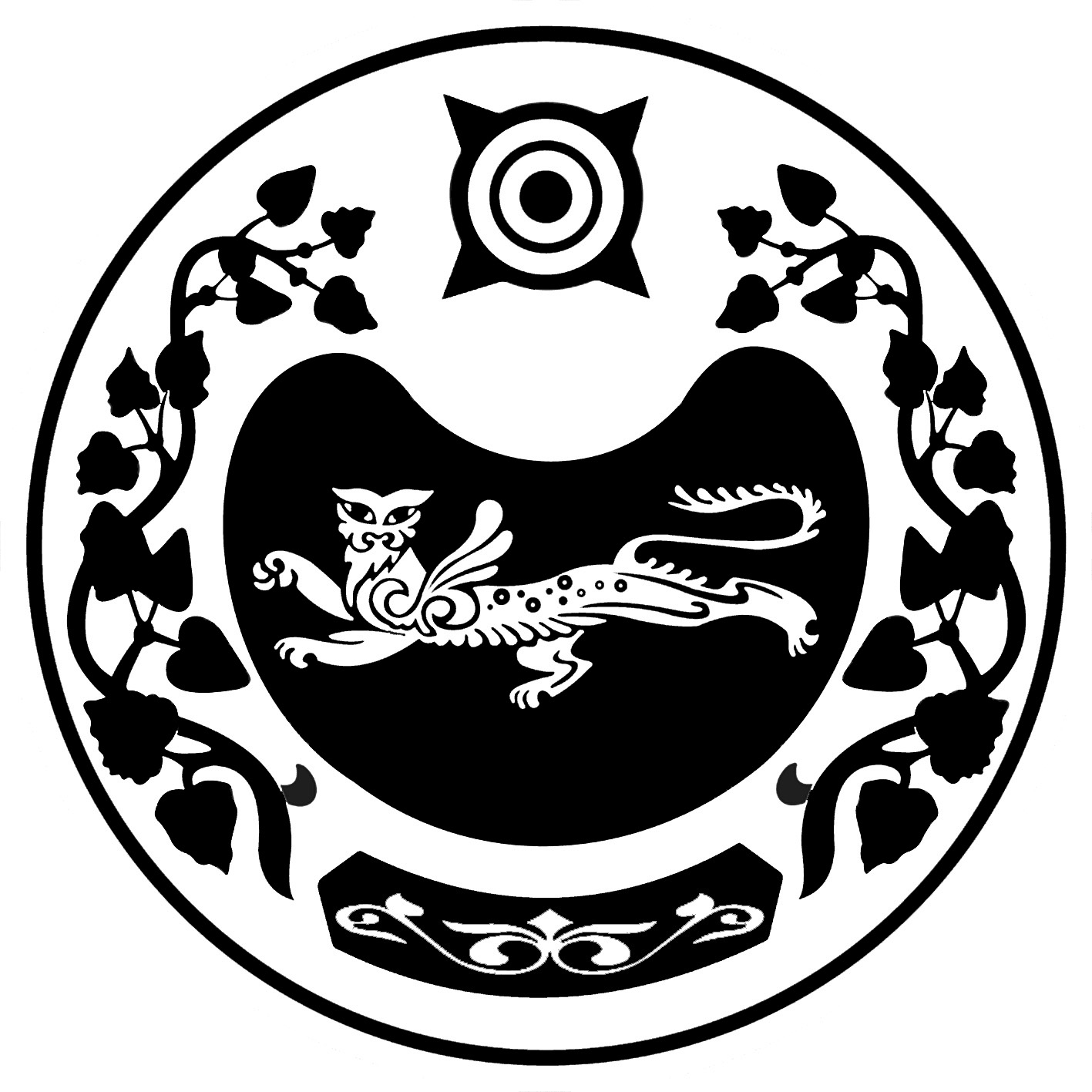 СОВЕТ ДЕПУТАТОВ КАЛИНИНСКОГО СЕЛЬСОВЕТА